Физическая культура- 5-6-7классы . 02.05.2020 Внимание с этой недели увеличиваем подходы и количество повторений.Чтобы выставить оценки за 4 четверть начинаем изучать теорию. Каждый день по новой теме. И так 4 дня. На  5 день отвечаете на контрольные вопросы и присылаете WhatsApp (89228057776) или на электронную почту(serikgalii1975@mail.ru)ВАЖНО!!! Ребята каждый из вас знает свою медицинскую группу здоровья. У кого освобождение не выполняйте сложные упражнения.Выполнить после 1 урока Дистанционный урок по физкультуреhttps://youtu.be/4FnQDU7iW-kВыполнить после 2 урокаВыполнять  упражнения по 10 раз.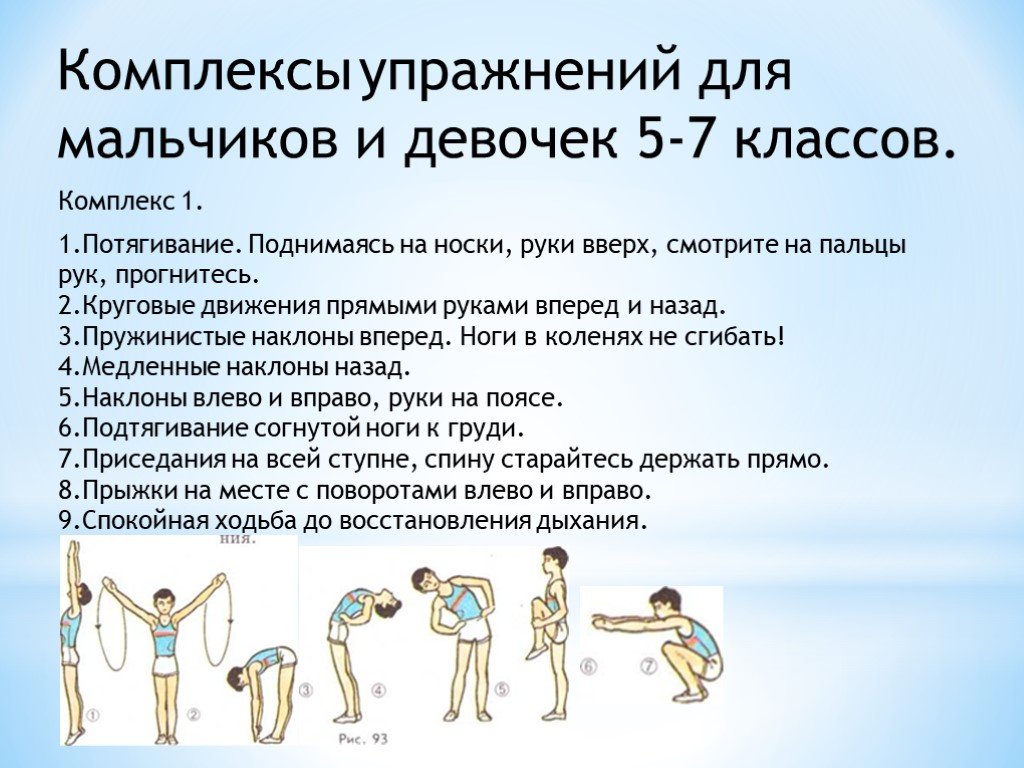 Или комплекс упражнений выполняемых на уроке физкультуры в начале урока.Выполнить после 3 урока.Дистанционный урок физкультура.Выполнять не как на видео два круга,а один круг после  урока.https://youtu.be/dmziNJ01Ou0Выполнить после 4 урока.Выполнять  упражнения по 10 раз.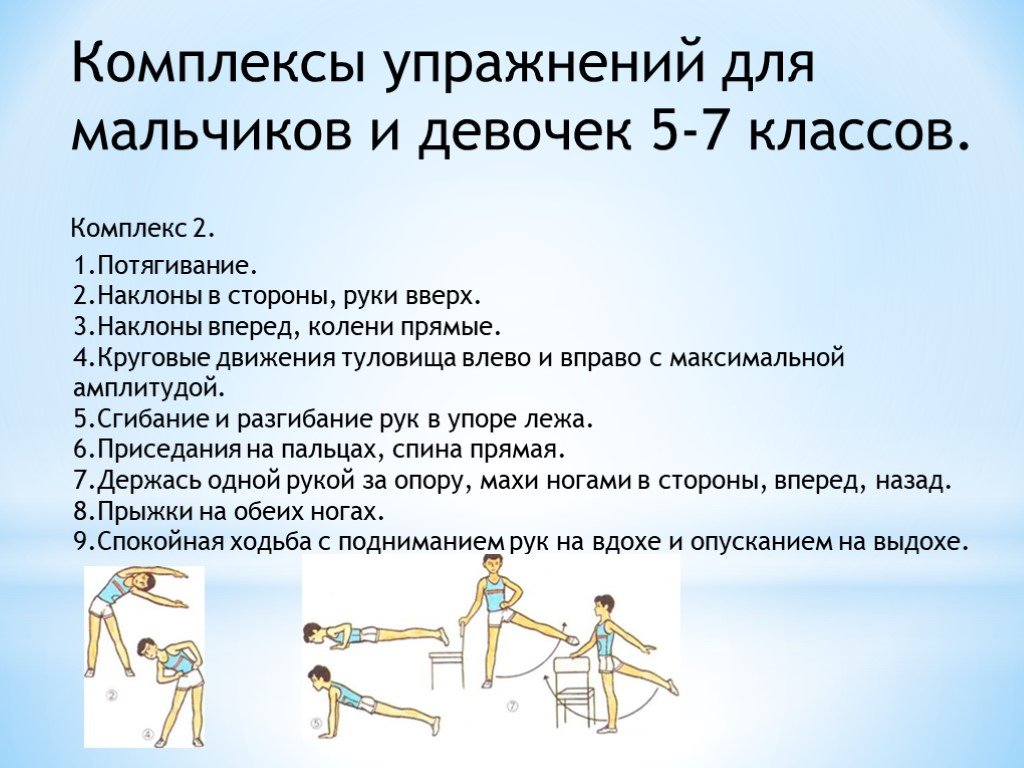 Выполнить после 5 урока.Для мальчиков!!!Отжимание от пола: 1 подход-30 раз, отдых-1минута2 поход -20 раз, отдых-1минута3 подход-10 раз, отдых-1минутаУпражнения для пресса:Подъём туловища (можно использовать, например диван)1 подход-25 раз, отдых-1минута2 поход -20 раз, отдых-1минута3 подход-10 раз, отдых-1минутаДля девочек!!!Отжимание от пола: 1 подход-15 раз, отдых-1минута2 поход -10 раз, отдых-1минута3 подход-5 раз, отдых-1минутаУпражнения для пресса:Подъём туловища (можно использовать, например диван)1 подход-25 раз, отдых-1минута2 поход -15 раз, отдых-1минута3 подход-10 раз, отдых-1минутаВыполнить после 6 урока.Гимнастика для глаз / Упражнения для глазhttps://youtu.be/NRGQsVUQfzgВнеурочное время: Разучить утреннюю зарядку. Выполнять каждый день как проснётесь. Смотрите видеоУтренняя зарядка для средней и старшей школыhttps://youtu.be/Y-h7WvX65bEТеория:ГТО. Как выполнять. (Сгибание разгибание рук, поднимание туловища, наклон) https://www.gto.ru/#gto-method04.05.2020Выполнить после 1 урока.Выполнять упражнения по 10 раз.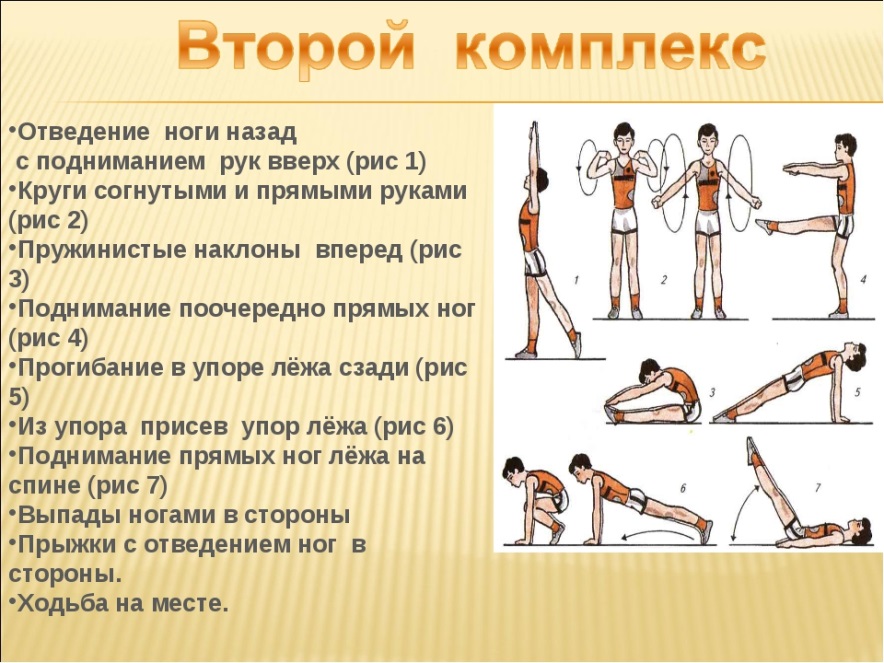 Выполнить после 2 урока.Музыкальная разминка на уроке физкультуры.https://youtu.be/g70Kh3VhG04 Выполнить после 3 урока. С этой недели увеличиваем вес гантелей. (Если есть возможность)Упражнения с гантелями. Если нет гантелей, то их можно заменить пластиковыми бутылками. Для девочек можно использовать  литровые; Для мальчиков можно использовать 1.5 литровые Каждое упражнение выполнять по 10 раз.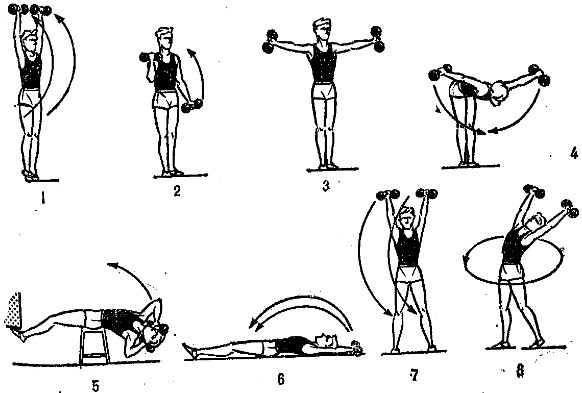 Выполнить после 4 урока.Упражнения для прессаЕсть три уровня, каждый ученик сам выбирает уровень.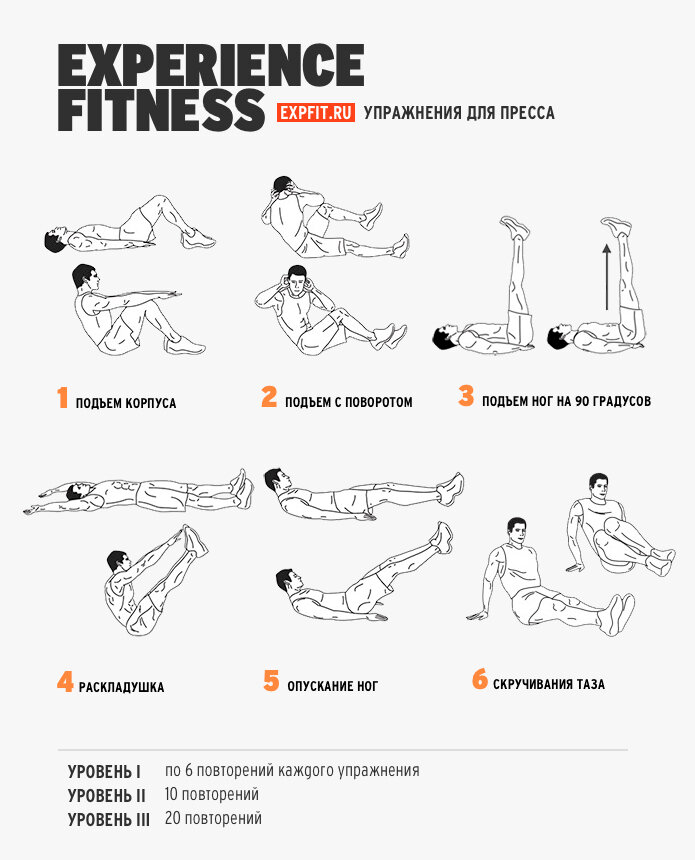 Выполнить после 5 урока.Упражнения для укрепление мышц спины и профилактика сутулостиhttps://youtu.be/ob7teTQT3iY Выполнить после 6 урока.Упражнения для лечения и профилактики плоскостопия.https://youtu.be/CK80R-Lr7Z4Теория:ГТО. Как выполнять. (Бег на 30,60,100метров. Бег на 1000,1500,2000 метров. Челночный бег) https://www.gto.ru/#gto-method06.05.2020Выполнить после 1 урока.Все 3 упражнения выполнить по 30 раз.Отдых между упражнениями 1,5 минуты.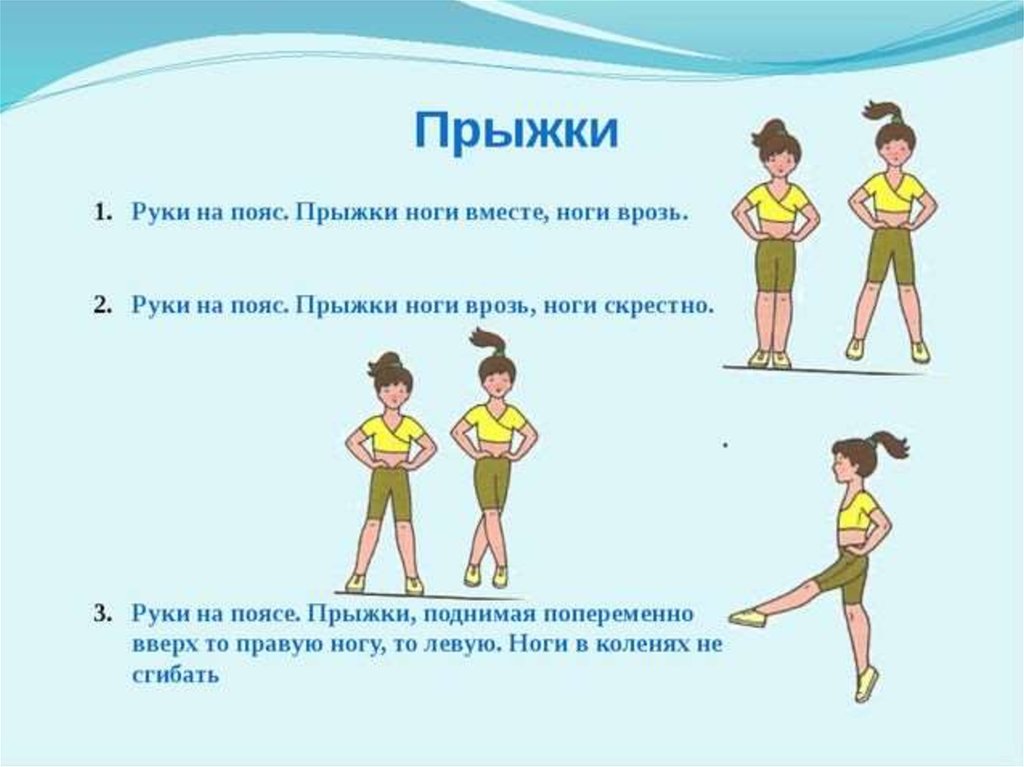 Выполнить после 2 урока.Все 3 упражнения выполнить по 25 раз.Отдых между упражнениями 1,5 минуты.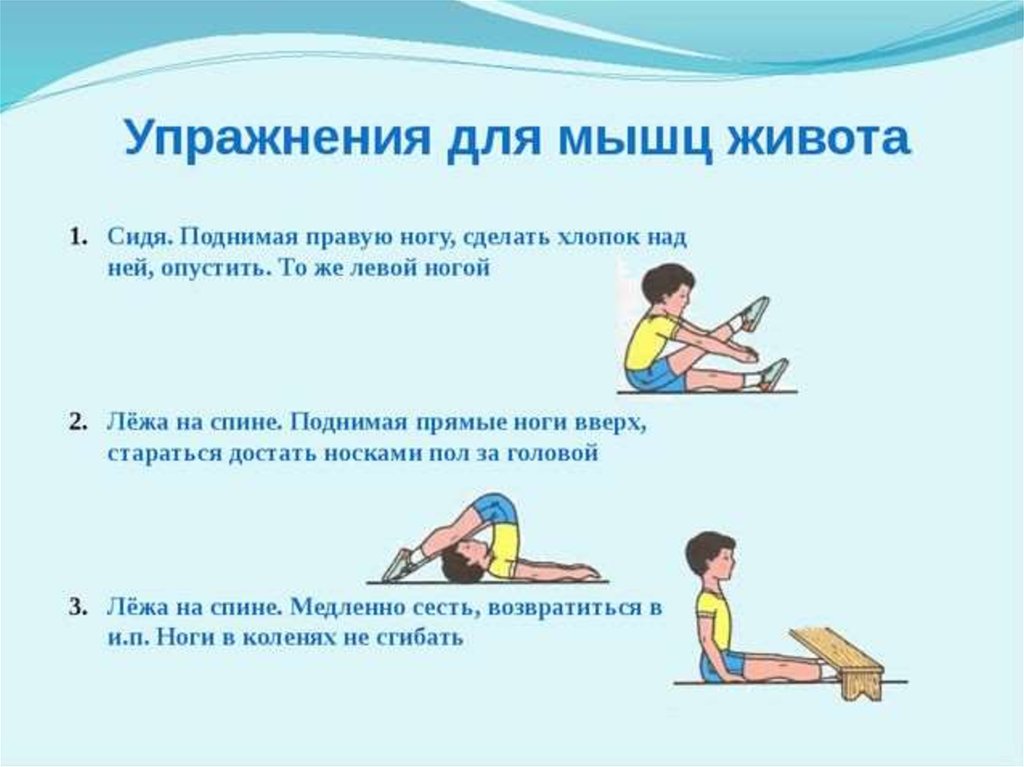 Выполнить после 3 урока.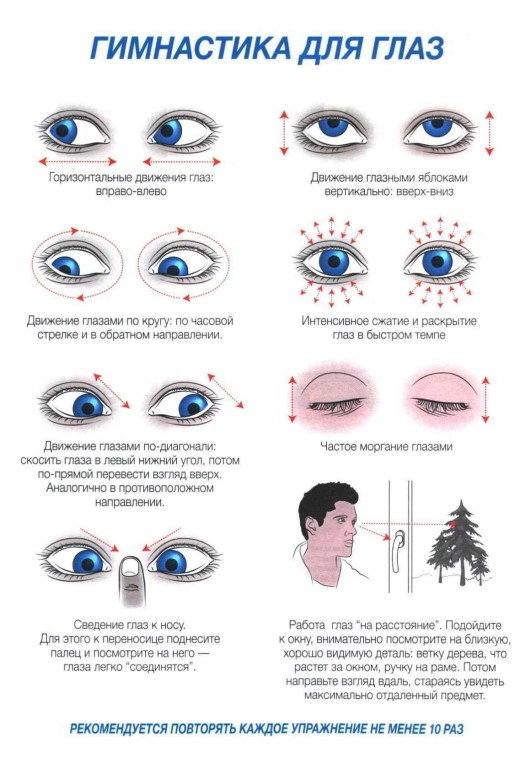 Выполнить после 4 урока.Упражнения для лечения и профилактики плоскостопия.https://youtu.be/CK80R-Lr7Z4Выполнить после 5 урока.Выполнить упражнения для ног по 20-30 раз, в зависимости от уровня тренированности.Отдых между упражнениями 1,5 минуты.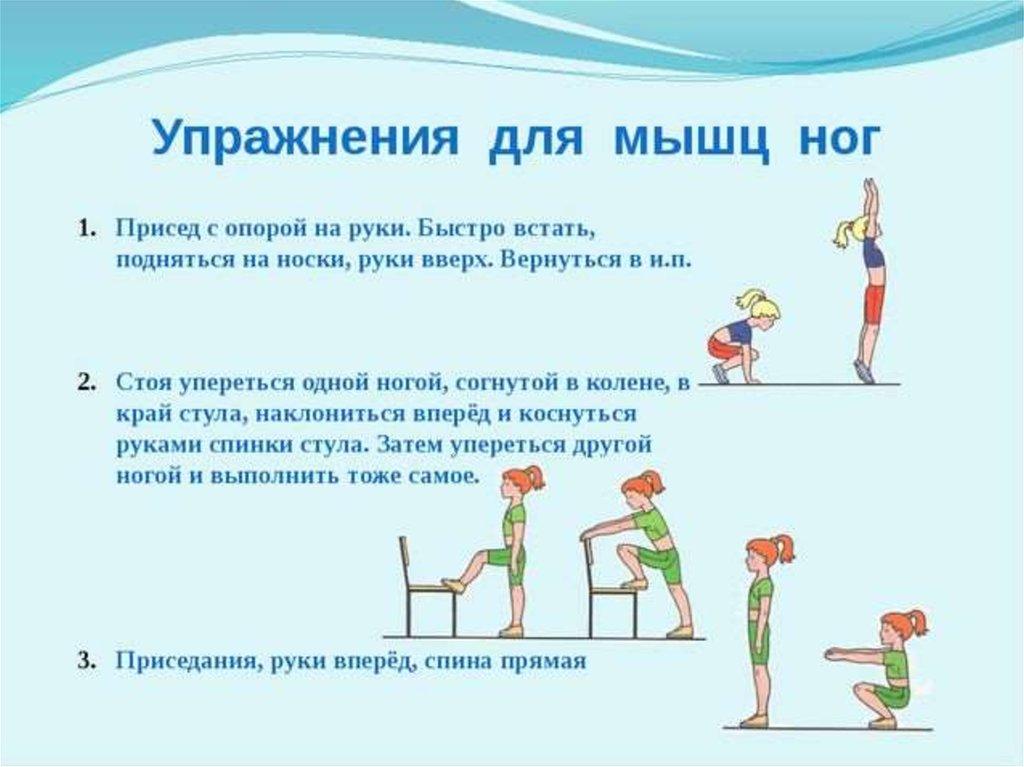 Выполнить после 6 урока.Теория:ГТО. Как выполнять. (Бег на лыжах, подтягивание на высокой и низкой перекладине, метание малого мяча весом 150гр.,прыжок в длину с места)https://www.gto.ru/#gto-method07.04.2020Выполнить после 1 урока.Дистанционный урок по физкультуреhttps://youtu.be/4FnQDU7iW-kВыполнить после 2 урока.Для мальчиков!!!Отжимание от пола: 1 подход-30 раз, отдых-1минута2 поход -20 раз, отдых-1минута3 подход-15 раз, отдых-1минутаУпражнения для пресса:Подъём туловища (можно использовать, например диван)1 подход-30 раз, отдых-1минута2 поход -20 раз, отдых-1минута3 подход-15 раз, отдых-1минутаДля девочек!!!Отжимание от пола: 1 подход-20 раз, отдых-1минута2 поход -15 раз, отдых-1минута3 подход-10 раз, отдых-1минутаУпражнения для пресса:Подъём туловища (можно использовать, например диван)1 подход-25 раз, отдых-1минута2 поход -20 раз, отдых-1минута3 подход-15 раз, отдых-1минутаВыполнить после 3 урока.Выполнить после 4 урока.Разминка перед физическими упражнениями в домашних условиях. Физкультура дома.https://youtu.be/-WqZLCMLPXQВыполнить после 5 урока.Упражнения для профилактики плоскостопия.https://youtu.be/CK80R-Lr7Z4Выполнить после 6 урока.ТеорияГТО. Как выполнять. (Плавание, стрельба, прыжки в длину с разбега) https://www.gto.ru/#gto-method08.05.2020Выполнить после 1 урока.Упражнения для мышц спины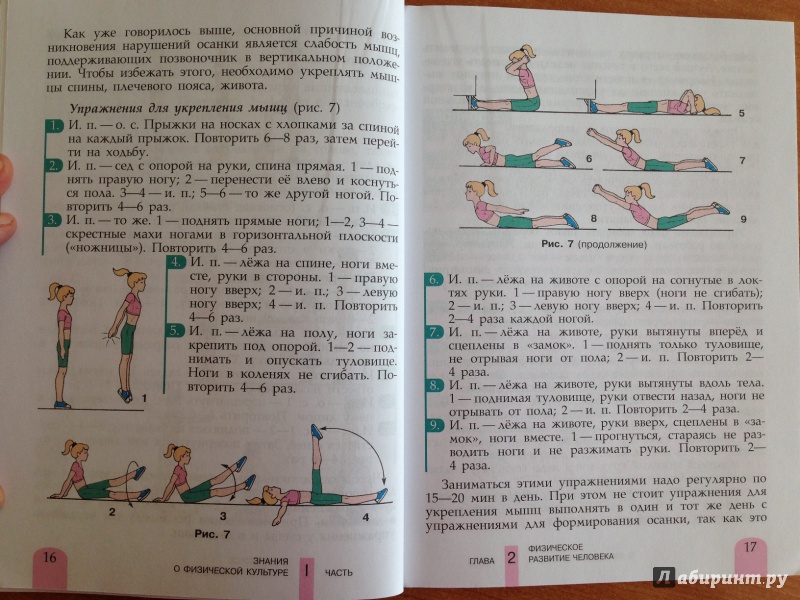 Выполнить после 2 урока.Упражнения для прессаЕсть три уровня, каждый ученик сам выбирает уровень.Выполнить после 3 урока. Гимнастика для глаз / Упражнения для глаз https://www.youtube.com/watch?v=NRGQsVUQfzg  Выполнить после 4 урока. Разминка перед физическими упражнениями в домашних условиях. Физкультура дома.https://youtu.be/-WqZLCMLPXQВыполнить после 5 урока. Дистанционный урок физкультура.Выполнять не как на видео два круга,а один круг после  урока.https://youtu.be/dmziNJ01Ou0Выполнить после 6 урока.Гимнастика для глаз / Упражнения для глаз https://www.youtube.com/watch?v=NRGQsVUQfzg  Теория:Напишите, к какой ступени - нормы ГТО   вы подходите по возрасту. И перечислите, какие испытания (тесты) вы должны сдавать.